www.femicide.ge 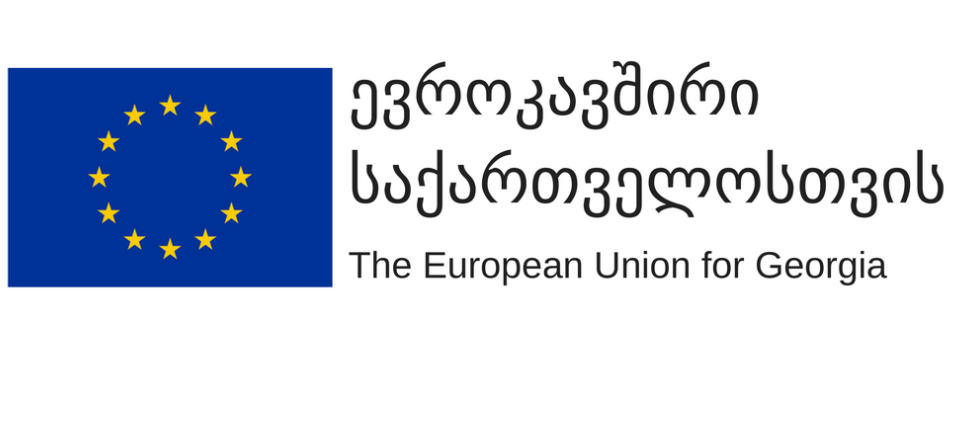 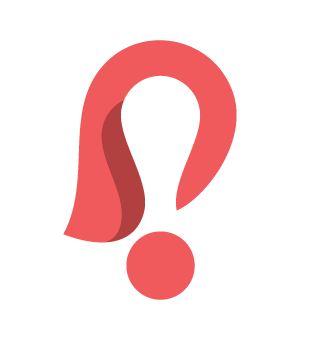 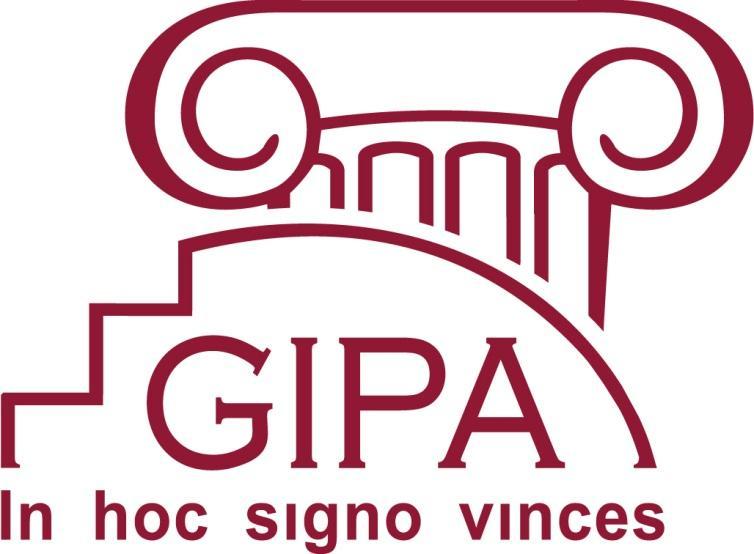 Tracking Violent Crime against WomenGIPA- Prize for Best Transmedia Project on Violence Against Women2018Application FormCompetition for best Transmedia projectPlease attach CV1 Name2.  Address3.  DOB4. Contact tel:E-mail5.  Work5.  Work5.  Work5.  Work6.    Title of the project and publication, link of the transmedia project6.    Title of the project and publication, link of the transmedia project6.    Title of the project and publication, link of the transmedia project6.    Title of the project and publication, link of the transmedia project